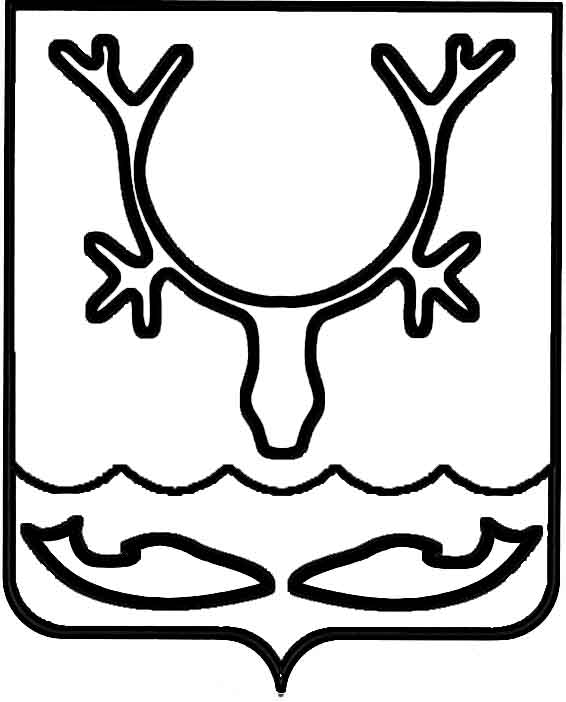 Администрация МО "Городской округ "Город Нарьян-Мар"ПОСТАНОВЛЕНИЕот “____” __________________ № ____________		г. Нарьян-МарС целью приведения административного регламента по предоставлению муниципальной услуги "Прием заявлений, документов, а также постановка граждан на учет в качестве нуждающихся в жилых помещениях, предоставляемых на условиях социального найма", утвержденного постановлением Администрации МО "Городской округ "Город Нарьян-Мар" от 28.05.2012 № 1098, в соответствие с Федеральным законом от 27.07.2010 № 210-ФЗ "Об организации предоставления государственных                  и муниципальных услуг" Администрация МО "Городской округ "Город Нарьян-Мар"П О С Т А Н О В Л Я Е Т:1.	Внести в административный регламент по предоставлению муниципальной услуги "Прием заявлений, документов, а также постановка граждан на учет в качестве нуждающихся в жилых помещениях, предоставляемых на условиях социального найма", утвержденный постановлением Администрации МО "Городской округ "Город Нарьян-Мар" от 28.05.2012 № 1098, следующие изменения: 1.1.	Абзац 3 пункта 2.6. изложить в следующей редакции:"–	документы, удостоверяющие личность Заявителя и проживающих с ним членов семьи, либо универсальную электронную карту (при наличии);".1.2.	Абзац 4 пункта 2.6. исключить. 2.	Настоящее постановление вступает в силу с момента его принятия, подлежит опубликованию в официальном бюллетене городского округа "Город Нарьян-Мар" и размещению на официальном сайте МО "Городской округ "Город Нарьян-Мар".0509.20171067О внесении изменений в административный регламент по предоставлению муниципальной услуги "Прием заявлений, документов, а также постановка граждан на учет в качестве нуждающихся в жилых помещениях, предоставляемых на условиях социального найма", утвержденный постановлением Администрации МО "Городской округ            "Город Нарьян-Мар" от 28.05.2012 № 1098 Глава МО "Городской округ "Город Нарьян-Мар" О.О.Белак